АДМИНИСТРАЦИЯ РЕПЬЁВСКОГО МУНИЦИПАЛЬНОГО РАЙОНА ВОРОНЕЖСКОЙ ОБЛАСТИ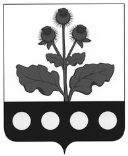 ПОСТАНОВЛЕНИЕ«28» декабря 2022 г. №365с. РепьёвкаО внесении изменения в постановление администрации Репьёвского муниципального района Воронежской области от 18.09.2019 № 292 «Об утверждении муниципальной программы Репьёвского муниципального района «Экономическое развитие и инновационная экономика» (2020-2028 гг.)»В соответствии с Федеральным законом РФ от 06.10.2003  № 131-ФЗ «Об общих принципах организации местного самоуправления в Российской Федерации», Уставом Репьёвского муниципального района, постановлением администрации Репьевского муниципального района от 30.10.2013 № 297 «О порядке разработки, реализации и оценке эффективности муниципальных программ Репьевского муниципального района» администрация Репьёвского муниципального района Воронежской области постановляет:1. В постановление администрации Репьёвского муниципального района от 18.09.2019 № 292 «Об утверждении муниципальной программы Репьёвского муниципального района «Экономическое развитие и инновационная экономика» (2020-2028 гг.)» (далее – Постановление), внести следующие изменения:1.1. В строку 9 таблицы «Паспорт муниципальной программы Репьёвского муниципального района «Экономическое развитие и инновационная экономика» (2020-2028 гг.)» внести изменение, изложив в новой редакции:«»;1.2. В строку 9 таблицы «Паспорт подпрограммы «Развитие и поддержка субъектов малого и среднего предпринимательства» внести изменение, изложив в новой редакции:«»;1.3. Приложение № 1 к муниципальной программе изложить в новой редакции согласно приложению №1;1.4. Приложение № 2 к муниципальной программе изложить в новой редакции согласно приложению №2;1.5. Приложение № 3 к муниципальной программе изложить в новой редакции согласно приложению №3.2. Настоящее Постановление вступает в силу после его официального опубликования.ПРИЛОЖЕНИЕ №3к постановлению администрации муниципального района от «28» декабря 2022 г. № 365Приложение 3к муниципальной программе Объемы и источники финансирования муниципальной программы, тыс. руб.Общий объем финансирования программы –12986,8 тыс. руб., из них: - федеральный бюджет – 0 тыс. руб.; - областной бюджет – 0 тыс. руб.; - местный бюджет –12985,4 тыс. руб.- внебюджетные средства – 1,4 тыс. руб.в том числе по годам реализации:2020 г.- федеральный бюджет – 0 тыс. руб.; - областной бюджет – 0 тыс. руб.; - местный бюджет – 430 тыс. руб.;- внебюджетные средства – 0 тыс. руб.2021 г.- федеральный бюджет – 0 тыс. руб.; - областной бюджет – 0 тыс. руб.; - местный бюджет – 1413,4 тыс. руб.;- внебюджетные средства – 0,2 тыс. руб.2022 г.- федеральный бюджет – 0 тыс. руб.; - областной бюджет – 0 тыс. руб.; - местный бюджет – 1030,0тыс. руб.;- внебюджетные средства – 0 тыс. руб.2023 г.- федеральный бюджет – 0 тыс. руб.; - областной бюджет – 0 тыс. руб.; - местный бюджет – 1021,0 тыс. руб.;- внебюджетные средства – 0,2 тыс. руб.2024 г.- федеральный бюджет – 0 тыс. руб.; - областной бюджет – 0 тыс. руб.; - местный бюджет – 1775,0 тыс. руб.;- внебюджетные средства – 0,2 тыс. руб.2025 г.- федеральный бюджет – 0 тыс. руб.; - областной бюджет – 0 тыс. руб.; - местный бюджет – 1829,0 тыс. руб.;- внебюджетные средства – 0,2 тыс. руб.2026 г.- федеральный бюджет – 0 тыс. руб.; - областной бюджет – 0 тыс. руб.; - местный бюджет – 1829,0тыс. руб.;- внебюджетные средства – 0,2 тыс. руб.2027 г.- федеральный бюджет – 0 тыс. руб.; - областной бюджет – 0 тыс. руб.; - местный бюджет – 1829,0 тыс. руб.;- внебюджетные средства – 0,2 тыс. руб.2028 г.- федеральный бюджет – 0 тыс. руб.; - областной бюджет – 0 тыс. руб.; - местный бюджет – 1829,0 тыс. руб.;- внебюджетные средства – 0,2 тыс. руб.Сумма финансирования ежегодно корректируется в соответствии с суммой средств районного бюджета, выделяемых на соответствующие цели в каждый год реализации программы.Объемы и источники финансирования подпрограммы муниципальной программы, тыс. руб.Общий объем финансирования подпрограммы –12986,8 тыс. руб., из них: - федеральный бюджет – 0 тыс. руб.; - областной бюджет – 0 тыс. руб.; - местный бюджет –12985,4 тыс. руб.;- внебюджетные средства – 1,4 тыс. руб.в том числе по годам реализации:2020 г.- федеральный бюджет – 0 тыс. руб.; - областной бюджет – 0 тыс. руб.; - местный бюджет – 430 тыс. руб.;- внебюджетные средства – 0 тыс. руб.2021 г.- федеральный бюджет – 0 тыс. руб.; - областной бюджет – 0 тыс. руб.; - местный бюджет – 1413,4 тыс. руб.;- внебюджетные средства – 0,2 тыс. руб.2022 г.- федеральный бюджет – 0 тыс. руб.; - областной бюджет – 0 тыс. руб.; - местный бюджет – 1030,0 тыс. руб.;- внебюджетные средства – 0,0 тыс. руб.2023 г.- федеральный бюджет – 0 тыс. руб.; - областной бюджет – 0 тыс. руб.; - местный бюджет – 1021,0 тыс. руб.;- внебюджетные средства – 0,2 тыс. руб.2024 г.- федеральный бюджет – 0 тыс. руб.; - областной бюджет – 0 тыс. руб.; - местный бюджет – 1775,0 тыс. руб.;- внебюджетные средства – 0,2 тыс. руб.2025 г.- федеральный бюджет – 0 тыс. руб.; - областной бюджет – 0 тыс. руб.; - местный бюджет – 1829,0 тыс. руб.;- внебюджетные средства – 0,2 тыс. руб.2026 г.- федеральный бюджет – 0 тыс. руб.; - областной бюджет – 0 тыс. руб.; - местный бюджет – 1829,0 тыс. руб.;- внебюджетные средства – 0,2 тыс. руб.2027 г.- федеральный бюджет – 0 тыс. руб.; - областной бюджет – 0 тыс. руб.; - местный бюджет – 1829,0 тыс. руб.;- внебюджетные средства – 0,2 тыс. руб.2028 г.- федеральный бюджет – 0 тыс. руб.; - областной бюджет – 0 тыс. руб.; - местный бюджет – 1829,0 тыс. руб.;- внебюджетные средства – 0,2 тыс. руб.Сумма финансирования ежегодно корректируется в соответствии с суммой средств районного бюджета, выделяемых на соответствующие цели в каждый годреализации подпрограммы.Глава администрациимуниципального районаР.В. ЕфименкоПРИЛОЖЕНИЕ №1к постановлению администрации муниципального района от «28» декабря 2022 г. №365Приложение 1к муниципальной программеСведения о показателях (индикаторах) муниципальной программы Репьёвского муниципального района Воронежской области «Экономическое развитие и инновационная экономика» (2020-2028 гг.) и их значениях.№ п/пНаименование показателя (индикатора)Ед. измеренияЗначения показателя (индикатора) по годам реализации муниципальной программыЗначения показателя (индикатора) по годам реализации муниципальной программыЗначения показателя (индикатора) по годам реализации муниципальной программыЗначения показателя (индикатора) по годам реализации муниципальной программыЗначения показателя (индикатора) по годам реализации муниципальной программыЗначения показателя (индикатора) по годам реализации муниципальной программыЗначения показателя (индикатора) по годам реализации муниципальной программыЗначения показателя (индикатора) по годам реализации муниципальной программыЗначения показателя (индикатора) по годам реализации муниципальной программы№ п/пНаименование показателя (индикатора)Ед. измерения202020212022202320242025202620272028123456789101112Экономическое развитие и инновационная экономикаЭкономическое развитие и инновационная экономикаЭкономическое развитие и инновационная экономикаЭкономическое развитие и инновационная экономикаЭкономическое развитие и инновационная экономикаЭкономическое развитие и инновационная экономикаЭкономическое развитие и инновационная экономикаЭкономическое развитие и инновационная экономикаЭкономическое развитие и инновационная экономикаЭкономическое развитие и инновационная экономикаЭкономическое развитие и инновационная экономикаЭкономическое развитие и инновационная экономика1Объем инвестиций в основной капитал в расчете на 1 жителя муниципального образованияруб.6340156508310831083108310831083108310Развитие и поддержка малого и среднего предпринимательстваРазвитие и поддержка малого и среднего предпринимательстваРазвитие и поддержка малого и среднего предпринимательстваРазвитие и поддержка малого и среднего предпринимательстваРазвитие и поддержка малого и среднего предпринимательстваРазвитие и поддержка малого и среднего предпринимательстваРазвитие и поддержка малого и среднего предпринимательстваРазвитие и поддержка малого и среднего предпринимательстваРазвитие и поддержка малого и среднего предпринимательстваРазвитие и поддержка малого и среднего предпринимательстваРазвитие и поддержка малого и среднего предпринимательстваРазвитие и поддержка малого и среднего предпринимательства1Число субъектов малого предпринимательства в расчете на 10 тыс. человек населенияед.224,2233,42233,84233,84233,84233,84233,84233,84233,84Мероприятие 1.1 Развитие и поддержка деятельности АНО «Репьёвский центр поддержки предпринимательства» по оказанию услуг субъектам МПМероприятие 1.1 Развитие и поддержка деятельности АНО «Репьёвский центр поддержки предпринимательства» по оказанию услуг субъектам МПМероприятие 1.1 Развитие и поддержка деятельности АНО «Репьёвский центр поддержки предпринимательства» по оказанию услуг субъектам МПМероприятие 1.1 Развитие и поддержка деятельности АНО «Репьёвский центр поддержки предпринимательства» по оказанию услуг субъектам МПМероприятие 1.1 Развитие и поддержка деятельности АНО «Репьёвский центр поддержки предпринимательства» по оказанию услуг субъектам МПМероприятие 1.1 Развитие и поддержка деятельности АНО «Репьёвский центр поддержки предпринимательства» по оказанию услуг субъектам МПМероприятие 1.1 Развитие и поддержка деятельности АНО «Репьёвский центр поддержки предпринимательства» по оказанию услуг субъектам МПМероприятие 1.1 Развитие и поддержка деятельности АНО «Репьёвский центр поддержки предпринимательства» по оказанию услуг субъектам МПМероприятие 1.1 Развитие и поддержка деятельности АНО «Репьёвский центр поддержки предпринимательства» по оказанию услуг субъектам МПМероприятие 1.1 Развитие и поддержка деятельности АНО «Репьёвский центр поддержки предпринимательства» по оказанию услуг субъектам МПМероприятие 1.1 Развитие и поддержка деятельности АНО «Репьёвский центр поддержки предпринимательства» по оказанию услуг субъектам МПМероприятие 1.1 Развитие и поддержка деятельности АНО «Репьёвский центр поддержки предпринимательства» по оказанию услуг субъектам МП1.1.1Количество предоставленных услуг%1,21,21,21,21,21,21,21,21,2Мероприятие 1.2 Предоставление гранта начинающим субъектам малого предпринимательстваМероприятие 1.2 Предоставление гранта начинающим субъектам малого предпринимательстваМероприятие 1.2 Предоставление гранта начинающим субъектам малого предпринимательстваМероприятие 1.2 Предоставление гранта начинающим субъектам малого предпринимательстваМероприятие 1.2 Предоставление гранта начинающим субъектам малого предпринимательстваМероприятие 1.2 Предоставление гранта начинающим субъектам малого предпринимательстваМероприятие 1.2 Предоставление гранта начинающим субъектам малого предпринимательстваМероприятие 1.2 Предоставление гранта начинающим субъектам малого предпринимательстваМероприятие 1.2 Предоставление гранта начинающим субъектам малого предпринимательстваМероприятие 1.2 Предоставление гранта начинающим субъектам малого предпринимательстваМероприятие 1.2 Предоставление гранта начинающим субъектам малого предпринимательстваМероприятие 1.2 Предоставление гранта начинающим субъектам малого предпринимательства1.2.1Доля среднесписочной численности работников МСП в среднесписочной численности работников всех предприятий и организаций%20,0920,6820,7320,7320,7320,7320,7320,7320,731.2.2Количество субъектов малого и среднего предпринимательстваед.3423543533533533533533533531.2.3Среднесписочная численность работников малых и средних предприятийчел.936945962962962962962962962Мероприятие 1.3 предоставление субсидий на компенсацию части затрат субъектов малого и среднего предпринимательства, связанных с уплатой первого взноса (аванса) при заключении договора (договоров) лизинга оборудования с российскими лизинговыми организациями в целях создания и (или) развития либо модернизации производства товаров (работ, услуг)Мероприятие 1.3 предоставление субсидий на компенсацию части затрат субъектов малого и среднего предпринимательства, связанных с уплатой первого взноса (аванса) при заключении договора (договоров) лизинга оборудования с российскими лизинговыми организациями в целях создания и (или) развития либо модернизации производства товаров (работ, услуг)Мероприятие 1.3 предоставление субсидий на компенсацию части затрат субъектов малого и среднего предпринимательства, связанных с уплатой первого взноса (аванса) при заключении договора (договоров) лизинга оборудования с российскими лизинговыми организациями в целях создания и (или) развития либо модернизации производства товаров (работ, услуг)Мероприятие 1.3 предоставление субсидий на компенсацию части затрат субъектов малого и среднего предпринимательства, связанных с уплатой первого взноса (аванса) при заключении договора (договоров) лизинга оборудования с российскими лизинговыми организациями в целях создания и (или) развития либо модернизации производства товаров (работ, услуг)Мероприятие 1.3 предоставление субсидий на компенсацию части затрат субъектов малого и среднего предпринимательства, связанных с уплатой первого взноса (аванса) при заключении договора (договоров) лизинга оборудования с российскими лизинговыми организациями в целях создания и (или) развития либо модернизации производства товаров (работ, услуг)Мероприятие 1.3 предоставление субсидий на компенсацию части затрат субъектов малого и среднего предпринимательства, связанных с уплатой первого взноса (аванса) при заключении договора (договоров) лизинга оборудования с российскими лизинговыми организациями в целях создания и (или) развития либо модернизации производства товаров (работ, услуг)Мероприятие 1.3 предоставление субсидий на компенсацию части затрат субъектов малого и среднего предпринимательства, связанных с уплатой первого взноса (аванса) при заключении договора (договоров) лизинга оборудования с российскими лизинговыми организациями в целях создания и (или) развития либо модернизации производства товаров (работ, услуг)Мероприятие 1.3 предоставление субсидий на компенсацию части затрат субъектов малого и среднего предпринимательства, связанных с уплатой первого взноса (аванса) при заключении договора (договоров) лизинга оборудования с российскими лизинговыми организациями в целях создания и (или) развития либо модернизации производства товаров (работ, услуг)Мероприятие 1.3 предоставление субсидий на компенсацию части затрат субъектов малого и среднего предпринимательства, связанных с уплатой первого взноса (аванса) при заключении договора (договоров) лизинга оборудования с российскими лизинговыми организациями в целях создания и (или) развития либо модернизации производства товаров (работ, услуг)Мероприятие 1.3 предоставление субсидий на компенсацию части затрат субъектов малого и среднего предпринимательства, связанных с уплатой первого взноса (аванса) при заключении договора (договоров) лизинга оборудования с российскими лизинговыми организациями в целях создания и (или) развития либо модернизации производства товаров (работ, услуг)Мероприятие 1.3 предоставление субсидий на компенсацию части затрат субъектов малого и среднего предпринимательства, связанных с уплатой первого взноса (аванса) при заключении договора (договоров) лизинга оборудования с российскими лизинговыми организациями в целях создания и (или) развития либо модернизации производства товаров (работ, услуг)Мероприятие 1.3 предоставление субсидий на компенсацию части затрат субъектов малого и среднего предпринимательства, связанных с уплатой первого взноса (аванса) при заключении договора (договоров) лизинга оборудования с российскими лизинговыми организациями в целях создания и (или) развития либо модернизации производства товаров (работ, услуг)1.3.1Количество субъектов малого и среднего предпринимательстваед.3423543533533533533533533531.3.2Количество вновь созданных рабочих мест ед.121111111Мероприятие 3 Развитие системы обеспечения прав потребителей. Мероприятие 3 Развитие системы обеспечения прав потребителей. Мероприятие 3 Развитие системы обеспечения прав потребителей. Мероприятие 3 Развитие системы обеспечения прав потребителей. Мероприятие 3 Развитие системы обеспечения прав потребителей. Мероприятие 3 Развитие системы обеспечения прав потребителей. Мероприятие 3 Развитие системы обеспечения прав потребителей. Мероприятие 3 Развитие системы обеспечения прав потребителей. Мероприятие 3 Развитие системы обеспечения прав потребителей. Мероприятие 3 Развитие системы обеспечения прав потребителей. Мероприятие 3 Развитие системы обеспечения прав потребителей. Мероприятие 3 Развитие системы обеспечения прав потребителей. 3.1Количество консультаций по защите прав потребителей.ед.121212121212121212ПРИЛОЖЕНИЕ №2к постановлению администрации муниципального района от «28» декабря 2022 г. №365Приложение 2к муниципальной программеРасходы местного бюджета на реализацию муниципальной программы Репьёвского муниципального района Воронежской области «Экономическое развитие и инновационная экономика» (2020-2028 гг.)СтатусНаименова-ние муници-пальной программы, подпрограм-мы, основного мероприятияНаимено-вание ответст-венного исполни-теля, испол-нителя - главного распоря-дителя средств местного бюджета (далее - ГРБС)Расходы местного бюджета по годам реализации муниципальной программы, тыс. руб.Расходы местного бюджета по годам реализации муниципальной программы, тыс. руб.Расходы местного бюджета по годам реализации муниципальной программы, тыс. руб.Расходы местного бюджета по годам реализации муниципальной программы, тыс. руб.Расходы местного бюджета по годам реализации муниципальной программы, тыс. руб.Расходы местного бюджета по годам реализации муниципальной программы, тыс. руб.Расходы местного бюджета по годам реализации муниципальной программы, тыс. руб.Расходы местного бюджета по годам реализации муниципальной программы, тыс. руб.Расходы местного бюджета по годам реализации муниципальной программы, тыс. руб.СтатусНаименова-ние муници-пальной программы, подпрограм-мы, основного мероприятияНаимено-вание ответст-венного исполни-теля, испол-нителя - главного распоря-дителя средств местного бюджета (далее - ГРБС)2020(первый год реализа-ции)2021 (второй год реали-зации)2022(третий год реали-зации)2023(четвертый год реали-зации)2024(пятый год реали-зации)2025(шес-той год реали-зации)2026(седь-мой год реали-зации)2027(вось-мой год реали-зации)2028 (девя-тый год реали-зации)123456789101112МУНИЦИПАЛЬНАЯ ПРОГРАММАЭкономиче-кое развитие и инновацион-ная экономикавсего430,001413,61030,01021,201775,201829,201829,201829,201829,20МУНИЦИПАЛЬНАЯ ПРОГРАММАЭкономиче-кое развитие и инновацион-ная экономикав том числе по ГРБС:МУНИЦИПАЛЬНАЯ ПРОГРАММАЭкономиче-кое развитие и инновацион-ная экономикаадми-нистрация Репьёвс-кого муници-пального района430,001413,401030,001021,001775,001829,001829,001829,001829,00ПОДПРОГРАММА Развитие и поддержка малого предпринимательствавсего430,001413,41030,001021,001775,001829,001829,001829,001829,00ПОДПРОГРАММА Развитие и поддержка малого предпринимательствав том числе по ГРБС:ПОДПРОГРАММА Развитие и поддержка малого предпринимательстваадминист-рация Репьёв-ского муници-пального района430,001413,41030,001021,001775,001829,001829,001829,001829,00Основное мероприятие 1.1Развитие и поддержка деятельности АНО «Репьёвский центр поддержки предприни-мательства» по оказанию услуг субъектам малого предприни-мательствавсего30,0030,0030,0030,0030,0030,0030,0030,0030,00Основное мероприятие 1.1Развитие и поддержка деятельности АНО «Репьёвский центр поддержки предприни-мательства» по оказанию услуг субъектам малого предприни-мательствав том числе по ГРБС:Основное мероприятие 1.1Развитие и поддержка деятельности АНО «Репьёвский центр поддержки предприни-мательства» по оказанию услуг субъектам малого предприни-мательстваадминист-рация Репьёвс-кого муници-пального района30,0030,0030,0030,0030,0030,0030,0030,0030,00Основное мероприятие 1.2Предоставление грантов начинающим субъектам малого предпринимательства - индивидуальным предпринимателям и юридическим лицам - производителям товаров (работ, услуг)всего400,000,000,00300,00300,00300,00300,00300,00300,00Основное мероприятие 1.2Предоставление грантов начинающим субъектам малого предпринимательства - индивидуальным предпринимателям и юридическим лицам - производителям товаров (работ, услуг)в том числе по ГРБС:Основное мероприятие 1.2Предоставление грантов начинающим субъектам малого предпринимательства - индивидуальным предпринимателям и юридическим лицам - производителям товаров (работ, услуг)админист-рация Репьёвс-кого муниципа-льного района400,000,000,00300,00300,00300,00300,00300,00300,00Основное мероприятие 1.3Предоставление субсидий на компенсацию части затрат субъектов малого и среднего предпринимательства, связанных с уплатой первого взноса (аванса) при заключении договора (договоров) лизинга оборудования с российскими лизинговыми организациями в целях создания и (или) развития либо модернизации производства товаров (работ, услуг)всего0,001383,41000,00691,001445,001499,001499,001499,001499,00Основное мероприятие 1.3Предоставление субсидий на компенсацию части затрат субъектов малого и среднего предпринимательства, связанных с уплатой первого взноса (аванса) при заключении договора (договоров) лизинга оборудования с российскими лизинговыми организациями в целях создания и (или) развития либо модернизации производства товаров (работ, услуг)в том числе по ГРБС:Основное мероприятие 1.3Предоставление субсидий на компенсацию части затрат субъектов малого и среднего предпринимательства, связанных с уплатой первого взноса (аванса) при заключении договора (договоров) лизинга оборудования с российскими лизинговыми организациями в целях создания и (или) развития либо модернизации производства товаров (работ, услуг)админист-рация Репьёвс-кого муници-пального района0,001383,41000,00691,001445,001499,001499,001499,001499,00Финансовое обеспечение и прогнозная (справочная) оценка расходов федерального, областного и местных бюджетов, бюджетов внебюджетных фондов, юридических и физических лиц на реализацию муниципальной программы Репьёвского муниципального района Воронежской области «Экономическое развитие и инновационная экономика» (2020-2028 гг.)СтатусНаименование муниципальной программы, подпрограм-мы, основного мероприятияИсточ-ники ресурс-ного обеспе-ченияОценка расходов по годам реализации муниципальной программы, тыс. руб.Оценка расходов по годам реализации муниципальной программы, тыс. руб.Оценка расходов по годам реализации муниципальной программы, тыс. руб.Оценка расходов по годам реализации муниципальной программы, тыс. руб.Оценка расходов по годам реализации муниципальной программы, тыс. руб.Оценка расходов по годам реализации муниципальной программы, тыс. руб.Оценка расходов по годам реализации муниципальной программы, тыс. руб.Оценка расходов по годам реализации муниципальной программы, тыс. руб.Оценка расходов по годам реализации муниципальной программы, тыс. руб.СтатусНаименование муниципальной программы, подпрограм-мы, основного мероприятияИсточ-ники ресурс-ного обеспе-чения2020(пер-вый год реализации)2021(вто-рой год реализации)2022(тре-тий год реализации)2023(четвертый год реализации)2024(пя-тый год реализации)2025(шестой год реализации)2026(седьмой год реализации)2027(восьмой год реализации)2028(девятый год реализации)123456789101112МУНИЦИПАЛЬНАЯ ПРОГРАМ-МАЭкономичес-кое развитие и инновацион-ная экономика всего, в том числе:430,001413,61030,001021,201775,201829,201829,201829,201829,20МУНИЦИПАЛЬНАЯ ПРОГРАМ-МАЭкономичес-кое развитие и инновацион-ная экономика феде-ральный бюджет 0,000,000,000,000,000,000,000,000,00МУНИЦИПАЛЬНАЯ ПРОГРАМ-МАЭкономичес-кое развитие и инновацион-ная экономика област-ной бюджет0,000,000,000,000,000,000,000,000,00МУНИЦИПАЛЬНАЯ ПРОГРАМ-МАЭкономичес-кое развитие и инновацион-ная экономика местный бюджет430,001413,41030,001021,001775,001829,001829,001829,001829,00МУНИЦИПАЛЬНАЯ ПРОГРАМ-МАЭкономичес-кое развитие и инновацион-ная экономика внебюд-жетные средства0,000,200,000,200,200,200,200,200,20в том числе:ПОДПРОГРАММА Развитие и поддержка малого предпринима-тельствавсего, в том числе:430,001413,61030,001021,201775,201829,201829,201829,201829,20ПОДПРОГРАММА Развитие и поддержка малого предпринима-тельствафедера-льный бюджет 0,000,000,000,000,000,000,000,000,00ПОДПРОГРАММА Развитие и поддержка малого предпринима-тельстваобласт-ной бюджет0,000,000,000,000,000,000,000,000,00ПОДПРОГРАММА Развитие и поддержка малого предпринима-тельстваместный бюджет430,001413,41030,001021,001775,001829,001829,001829,001829,00ПОДПРОГРАММА Развитие и поддержка малого предпринима-тельствавнебюд-жетные средства0,000,200,000,200,200,200,200,200,20в том числе:Основное мероприятие 1.1 Развитие и поддержка деятельности АНО «Репьёвский центр поддержки предпринимательства» по оказанию услуг субъектам МПвсего, в том числе: 30,0030,0030,0030,0030,0030,0030,0030,0030,00Основное мероприятие 1.1 Развитие и поддержка деятельности АНО «Репьёвский центр поддержки предпринимательства» по оказанию услуг субъектам МПфеде-ральный бюджет  0,000,000,000,000,000,000,000,000,00Основное мероприятие 1.1 Развитие и поддержка деятельности АНО «Репьёвский центр поддержки предпринимательства» по оказанию услуг субъектам МПобласт-ной бюджет 0,000,000,000,000,000,000,000,000,00Основное мероприятие 1.1 Развитие и поддержка деятельности АНО «Репьёвский центр поддержки предпринимательства» по оказанию услуг субъектам МПместный бюджет 30,0030,0030,0030,0030,0030,0030,0030,0030,00Основное мероприятие 1.2Предоставле-ние грантов начинающим субъектам малого предпринима-тельства – индиви-дуальным предпринима-телям и юридическим лицам – производите-лям товаров (работ, услуг)всего, в том числе:400,000,000,00300,00300,00300,00300,00300,00300,00Основное мероприятие 1.2Предоставле-ние грантов начинающим субъектам малого предпринима-тельства – индиви-дуальным предпринима-телям и юридическим лицам – производите-лям товаров (работ, услуг)феде-ральный бюджет 0,000,000,000,000,000,000,000,000,00Основное мероприятие 1.2Предоставле-ние грантов начинающим субъектам малого предпринима-тельства – индиви-дуальным предпринима-телям и юридическим лицам – производите-лям товаров (работ, услуг)област-ной бюджет 0,000,000,000,000,000,000,000,000,00Основное мероприятие 1.2Предоставле-ние грантов начинающим субъектам малого предпринима-тельства – индиви-дуальным предпринима-телям и юридическим лицам – производите-лям товаров (работ, услуг)местный бюджет400,000,000,00300,00300,00300,00300,00300,00300,00Основное Мероприятие1.3Предоставление субсидий на компенсацию части затрат субъектов малого и среднего предпринимательства, связанных с уплатой первого взноса (аванса) при заключении договора (договоров) лизинга оборудования с российскими лизинговыми организациями в целях создания и (или) развития либо модернизации производства товаров (работ, услуг)всего, в том числе:0,001383,41000,00691,001445,001499,001499,001499,001499,00Основное Мероприятие1.3Предоставление субсидий на компенсацию части затрат субъектов малого и среднего предпринимательства, связанных с уплатой первого взноса (аванса) при заключении договора (договоров) лизинга оборудования с российскими лизинговыми организациями в целях создания и (или) развития либо модернизации производства товаров (работ, услуг)феде-ральный бюджет 0,000,000,000,000,000,000,000,000,00Основное Мероприятие1.3Предоставление субсидий на компенсацию части затрат субъектов малого и среднего предпринимательства, связанных с уплатой первого взноса (аванса) при заключении договора (договоров) лизинга оборудования с российскими лизинговыми организациями в целях создания и (или) развития либо модернизации производства товаров (работ, услуг)област-ной бюджет 0,000,000,000,000,000,000,000,000,00Основное Мероприятие1.3Предоставление субсидий на компенсацию части затрат субъектов малого и среднего предпринимательства, связанных с уплатой первого взноса (аванса) при заключении договора (договоров) лизинга оборудования с российскими лизинговыми организациями в целях создания и (или) развития либо модернизации производства товаров (работ, услуг)местный бюджет0,001383,41000,00691,001445,001499,001499,001499,001499,00Основное мероприятие 2Развитие системы обеспечения прав потребителей всего, в том числе:0,000,200,000,200,200,200,200,200,20Основное мероприятие 2Развитие системы обеспечения прав потребителей феде-ральный бюджет 0,000,000,000,000,000,000,000,000,00Основное мероприятие 2Развитие системы обеспечения прав потребителей област-ной бюджет0,000,000,000,000,000,000,000,000,00Основное мероприятие 2Развитие системы обеспечения прав потребителей местный бюджет0,000,000,000,000,000,000,000,000,00Основное мероприятие 2Развитие системы обеспечения прав потребителей внебюд-жетные средства0,000,200,000,200,200,200,200,200,20Основное мероприятие 3Предоставление преференции субъектам малого и среднего предпринимательства: передача объектов муниципального имущества в аренду без торгов.всего, в том числе:0,000,000,000,000,000,000,000,000,00Основное мероприятие 3Предоставление преференции субъектам малого и среднего предпринимательства: передача объектов муниципального имущества в аренду без торгов.феде-ральный бюджет 0,000,000,000,000,000,000,000,000,00Основное мероприятие 3Предоставление преференции субъектам малого и среднего предпринимательства: передача объектов муниципального имущества в аренду без торгов.област-ной бюджет0,000,000,000,000,000,000,000,000,00Основное мероприятие 3Предоставление преференции субъектам малого и среднего предпринимательства: передача объектов муниципального имущества в аренду без торгов.местный бюджет0,000,000,000,000,000,000,000,000,00Основное мероприятие 3Предоставление преференции субъектам малого и среднего предпринимательства: передача объектов муниципального имущества в аренду без торгов.внебюд-жетные средства0,000,000,000,000,000,000,000,000,00Основное мероприятие 4Информационная и консультационная поддержка субъектов малого и среднего предпринимательства и физических лиц, не являющихся индивидуальными предпринимателями и применяющих специальный налоговый режим "Налог на профессиональный доход"всего, в том числе:--0,000,000,000,000,000,000,00Основное мероприятие 4Информационная и консультационная поддержка субъектов малого и среднего предпринимательства и физических лиц, не являющихся индивидуальными предпринимателями и применяющих специальный налоговый режим "Налог на профессиональный доход"феде-ральный бюджет --0,000,000,000,000,000,000,00Основное мероприятие 4Информационная и консультационная поддержка субъектов малого и среднего предпринимательства и физических лиц, не являющихся индивидуальными предпринимателями и применяющих специальный налоговый режим "Налог на профессиональный доход"област-ной бюджет--0,000,000,000,000,000,000,00Основное мероприятие 4Информационная и консультационная поддержка субъектов малого и среднего предпринимательства и физических лиц, не являющихся индивидуальными предпринимателями и применяющих специальный налоговый режим "Налог на профессиональный доход"местный бюджет--0,000,000,000,000,000,000,00Основное мероприятие 4Информационная и консультационная поддержка субъектов малого и среднего предпринимательства и физических лиц, не являющихся индивидуальными предпринимателями и применяющих специальный налоговый режим "Налог на профессиональный доход"внебюд-жетные средства--0,000,000,000,000,000,000,00